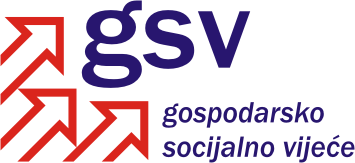 Povjerenstvo za održivi razvoj, poticanje gospodarstva, energetiku i klimatske promjeneSukladno članku 39. Poslovnika o radu Gospodarsko-socijalnog vijeća i njegovih radnih tijela, a u vezi članka 30. Poslovnika, Povjerenstvo za održivi razvoj, poticanje gospodarstva, energetiku i klimatske promjene na 18. sjednici održanoj 20. prosinca 2012. godine razmatralo je Konačni nacrt Zakona o zaštiti prirode.Na osnovi rasprave, utvrđen je sljedeći MIŠLJENJEPovjerenstvo za održivi razvoj, poticanje gospodarstva, energetiku i klimatske promjene podržava Konačni nacrt Zakona o zaštiti prirode.Koordinator PovjerenstvaDarko Šeperić, v.r.